На «АТОМЭКСПО-2024» обсудят новые возможности кооперации в авиационной индустрииНаучный дивизион Росатома представит свои компетенции для сотрудничества с авиакомпаниями25 марта 2024 года в рамках Международного форума «АТОМЭКСПО-2024» научный дивизион Госкорпорации «Росатом» (управляющая компания — АО «Наука и инновации») проведет дискуссию «Горизонты авиации: преодолевая зону турбулентности», посвященную трендам и проблемам развития российской и мировой авиационной индустрии.Ожидается, что в мероприятии примут участие представители российских авиакомпаний, производителей авиационной техники, федеральных и региональных органов власти, эксперты авиационного комплекса и профильных образовательных учреждений. Модератором выступит руководитель исполкома Совета по профессиональным квалификациям воздушного транспорта Национального совета при Президенте Российской Федерации по профессиональным квалификациям Анастасия Мирошниченко.Участники дискуссии обсудят текущие вызовы авиастроения, а также новые решения, которые сегодня предлагают высокотехнологичные компании разных отраслей промышленности. В частности, Госкорпорация «Росатом» представит свои компетенции и ресурсы для разработки решений в сфере технического обслуживания авиационной техники, производства авиационных комплектующих изделий и компонентов.Дискуссия состоится с 14:30 до 16:00 в зале № 3 Главного медиацентра (в Парке науки и искусств «Сириус»).Справка:Работа научного дивизиона Росатома связана с инновационным развитием и технологическим лидерством Госкорпорации. Среди его основных задач до 2030 года — увеличение конкурентоспособности российской продукции и услуг на атомном энергетическом рынке и в сфере радиационных проектов за счет развития технологий и модернизации инфраструктуры, повышение эффективности проводимых исследований и разработок, активная коммерциализация научных результатов. Управляющая компания научного дивизиона — АО «Наука и инновации» — координирует деятельность десяти научных институтов и центров, которые проводят исследования в области ядерной физики, физики плазмы и лазеров, водородной энергетики, ядерной медицины, новых материалов, адаптивной оптики, газо-, гидро- и термодинамики, радиохимии и многих других.Ранее в 2023 году Росатом уже реализовал ряд проектов по импортозамещению некоторых компонентов для систем самолетов иностранного производства. Специалисты Росатома адаптировали воздушные и водяные фильтры, которые производятся для атомных станций, под применение в системах (рециркуляции воздуха, подачи питьевой воды) воздушных судов иностранного производства. Многоэтапные испытания изделий подтвердили их полное соответствие требуемым техническим и гигиеническим характеристикам и высочайшему уровню безопасности. Расчетный ресурс отечественных фильтров превышает показатели зарубежных аналогов на 20–25%, что делает их экономически более эффективными по сравнению с ранее используемыми импортными изделиями. Производство фильтров осуществляется на территории Физико-энергетического института имени А. И. Лейпунского (ГНЦ РФ — ФЭИ, входит в научный дивизион Росатома). Международный форум «АТОМЭКСПО» — главное событие мировой атомной отрасли. Крупнейшая выставочная и деловая площадка, на которой обсуждается современное состояние атомной отрасли, формируются тренды ее дальнейшего развития. Проводится с 2009 года. В форуме участвуют руководители ключевых компаний мировой атомной отрасли, государственных структур, международных и общественных организаций, ведущие эксперты. Формат форума включает выставку и конгресс с обширной деловой программой, основным событием которой является пленарная сессия. На панельных дискуссиях и в рамках круглых столов проводится обсуждение тем, наиболее важных для атомной отрасли. На выставке свои технологии и компетенции представляют ведущие компании мировой атомной индустрии и смежных отраслей.Перед российской промышленностью стоит цель в кратчайшие сроки обеспечить технологический суверенитет и переход на новейшие технологии. Государство и крупные отечественные компании направляют ресурсы на ускоренное развитие отечественной исследовательской, инфраструктурной, научно-технологической базы. Внедрение инноваций и нового высокотехнологичного оборудования позволяет Росатому и его предприятиям занимать новые ниши на рынке, повышая конкурентоспособность атомной отрасли и всей российской промышленности в целом.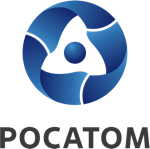 Медиацентр атомнойпромышленности
atommedia.onlineАнонс13.03.24